Name:Quiz 7, Attempt 1Find the density function of the smallest order statistic based on a random sample of size n from an EXP(1) population (Homework #8.31a).Quiz 5, Attempt 2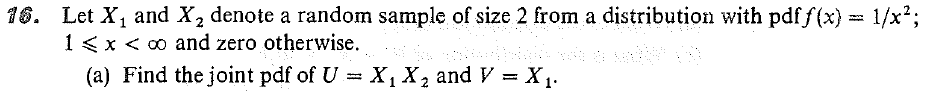 